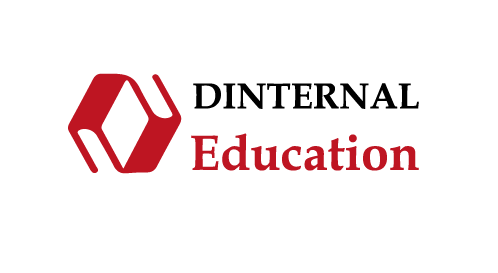              Міжнародний освітньо-методичний центр Дінтернал Ед’юкейшнКалендарно-тематичне планування до навчально-методичного комплексу FOCUS 2 (SECOND EDITION) (PEARSON)Навчальний рік   _____   Вчитель   ___________________________________ Клас  _________Календарно-тематичне планування: ______________________________ (Семестр 1)Календарно-тематичне планування: ______________________________ (Семестр 2)№ урокуДатаРозділст. НМКТема урокуОчікуваний результат На кінець уроку учні вмітимуть:Мовний інвентарМовний інвентарКомунікативна компетентністьКомунікативна компетентністьІнтегровані змістові лініїД.З.WB№ урокуДатаРозділст. НМКТема урокуОчікуваний результат На кінець уроку учні вмітимуть:ЛексикаГраматика/ ФонетикаСприймання на слух/ зорове сприйманняПисемна/усна взаємодія/продукуванняІнтегровані змістові лініїД.З.WBРозділ 1: Життя, яким живуть людиТематика ситуативного спілкування: люди, вікові особливості. Інтереси різних поколінь.Ключові компетентності: уміння вчитися впродовж життя. Соціальна та громадянська компетентності.Розділ 1: Життя, яким живуть людиТематика ситуативного спілкування: люди, вікові особливості. Інтереси різних поколінь.Ключові компетентності: уміння вчитися впродовж життя. Соціальна та громадянська компетентності.Розділ 1: Життя, яким живуть людиТематика ситуативного спілкування: люди, вікові особливості. Інтереси різних поколінь.Ключові компетентності: уміння вчитися впродовж життя. Соціальна та громадянська компетентності.Розділ 1: Життя, яким живуть людиТематика ситуативного спілкування: люди, вікові особливості. Інтереси різних поколінь.Ключові компетентності: уміння вчитися впродовж життя. Соціальна та громадянська компетентності.Розділ 1: Життя, яким живуть людиТематика ситуативного спілкування: люди, вікові особливості. Інтереси різних поколінь.Ключові компетентності: уміння вчитися впродовж життя. Соціальна та громадянська компетентності.Розділ 1: Життя, яким живуть людиТематика ситуативного спілкування: люди, вікові особливості. Інтереси різних поколінь.Ключові компетентності: уміння вчитися впродовж життя. Соціальна та громадянська компетентності.Розділ 1: Життя, яким живуть людиТематика ситуативного спілкування: люди, вікові особливості. Інтереси різних поколінь.Ключові компетентності: уміння вчитися впродовж життя. Соціальна та громадянська компетентності.Розділ 1: Життя, яким живуть людиТематика ситуативного спілкування: люди, вікові особливості. Інтереси різних поколінь.Ключові компетентності: уміння вчитися впродовж життя. Соціальна та громадянська компетентності.Розділ 1: Життя, яким живуть людиТематика ситуативного спілкування: люди, вікові особливості. Інтереси різних поколінь.Ключові компетентності: уміння вчитися впродовж життя. Соціальна та громадянська компетентності.Розділ 1: Життя, яким живуть людиТематика ситуативного спілкування: люди, вікові особливості. Інтереси різних поколінь.Ключові компетентності: уміння вчитися впродовж життя. Соціальна та громадянська компетентності.Розділ 1: Життя, яким живуть людиТематика ситуативного спілкування: люди, вікові особливості. Інтереси різних поколінь.Ключові компетентності: уміння вчитися впродовж життя. Соціальна та громадянська компетентності.Розділ 1: Життя, яким живуть людиТематика ситуативного спілкування: люди, вікові особливості. Інтереси різних поколінь.Ключові компетентності: уміння вчитися впродовж життя. Соціальна та громадянська компетентності.Unit1ст. 4-5Чи існує розрив між поколіннями?Описувати людей та говорити про особисті якості.Риси характеруЧитання: розуміння загальної інформаціїЧитання: розуміння загальної інформаціїГоворіння: особисті якості різних людей Громадянська відповідальність.Готовність до співпраці.Толерантність щодо різноманітних способів діяльності та думок.ст.4Unit1ст. 4-5Молоде і старше покоління…чи цікаво їм разом?Говорити про вподобання та риси характеру.Прикметники з суфіксами un-, in-im-, ir-, dis-Аудіювання: заповнення пропусківАудіювання: заповнення пропусківГоворіння:Різниця поколінь: що спільного і що відмінного.Громадянська відповідальність.Готовність до співпраці.Толерантність щодо різноманітних способів діяльності та думок.ст.5Unit1ст. 6Люди, який хочеться наслідувати.Ставити запитання про людей, яких хочеться наслідувати.Present tenses – question formsPresent tenses – question formsАудіювання: встановлення відповідностіАудіювання: встановлення відповідностіГоворіння: чим ти цікавишся?Громадянська відповідальність.Готовність до співпраці.Толерантність щодо різноманітних способів діяльності та думок.ст.6ст. 117Що робить вас щасливим?Запитувати та розповідати про свої почуття.Відеоурок: виокремлення детальної інформації у переглянутому Відеоурок: виокремлення детальної інформації у переглянутому Говоріння: наші почуття у різних ситуаціях.Проект: підготувати постер на тему «Ці речі роблять мене щасливим!»Unit1ст. 7Волонтерський рух.Розпізнавати детальну інформацію у прослуханому тексті. Розповідати про якості, необхідні для роботи волонтером.Фонетика: наголос у багатоскладових прикметникахФонетика: наголос у багатоскладових прикметникахАудіювання: заповнення пропусківАудіювання: заповнення пропусківГоворіння: робота волонтером – за та проти.ст.7Unit1ст.8-9Хто такі покоління X та Z?Виокремлювати детальну інформацію у прочитаному тексті. Читання: виокремлення детальної інформації у прочитаному текстіЧитання: виокремлення детальної інформації у прочитаному текстіГоворіння: ви типове покоління Z?ст.8-9Unit1ст.8-9Сучасні підлітки – які вони?Розповідати про вподобання сучасних підлітків.Дієслова + прийменники: care about, focus on, connect withАудіювання: встановлення відповідностіАудіювання: встановлення відповідностіГоворіння: чим живуть сучасні підлітки?ст.9Unit1ст.10Моє відношення до одягу.Ставити запитання та розповідати про особисті вподобання у виборі одягу.ОдягVerb patterns: to-infinitive, -ing formsVerb patterns: to-infinitive, -ing formsГоворіння: який одяг ми любимо/не любимо носити.ст.10TBст.214 - 215Перевіримо свої знання!Оцінювати власні навчальні досягненняto-infinitive, -ing forms/Present tenses – question formsto-infinitive, -ing forms/Present tenses – question formsГоворіння: запитання – відповіді.Написати 10 запитань для інтерв’ю зі знаменитістю.Unit1ст.11Три покоління під одним дахом.Розповідати про переваги проживання великих сімей разом.So/suchSo/suchАудіювання: альтернативний вибірАудіювання: альтернативний вибірГоворіння: велика сім’я під  одним дахом – за та проти. ст.11Unit1ст.12Особистий лист другові.Розпізнавати структурні елементи неофіційного електронного листа.Риси характеру, захопленняПисьмо: аналіз моделі/ структури неофіційного електронного листаст.12Unit1ст.13Студент по обміну.Писати електронного листа про себе і свої вподобанняПрикметники+ прийменники: obsessed with, mad about, good atПисьмо: написання неофіційного електронного листаст.13Unit1ст.14На що я витрачаю свій час.Висловлювати зацікавленість в інтересах інших та порівнювати їх зі своїми.Аудіювання: розуміння загальної та детальної інформації.Аудіювання: розуміння загальної та детальної інформації.Говоріння: погодження/запереченняст.14WBст.15Exam SpeakingРозповідати про себе та свої захоплення.Консолідація вивченого лексичного матеріалу в усному мовленні.Говоріння: діалогічне мовлення. У нас з тобою багато спільного.Підготувати 2-хвилинну доповідь на обрану тему.ст.116Нетиповий студентський гуртожиток.Обговорювати переваги та недоліки проживання у гуртожитку.Відеоурок: загальне та детальне розуміння переглянутого фрагменту.Відеоурок: загальне та детальне розуміння переглянутого фрагменту.Говоріння: переваги та недоліки проживання в гуртожитку.Скласти список запитань до головного героя відео.ст. 117Life skillsСпілкуванняРозповідати про свої емоції в різних життєвих ситуаціях.Прикметники: почуття.Говоріння: Я злий/щасливий/роздратований, тому що….Проект: Як бути в гарному настрої завжди? (слайд-презентація)Unit1ст.16Пригадаймо вивчене!Focus Review 1Оцінювати власний поступ у навчанні.ст.16Unit1ст.17Пригадаймо вивчене!Focus Review 1Писати електронний лист другові.ст.17Підсумковий урокТестРозділ 2: Наука і технологіїТематика ситуативного спілкування: Наука і технологіїКлючові компетентності: компетентності у гадузі природничих наук, техніки і технології.Розділ 2: Наука і технологіїТематика ситуативного спілкування: Наука і технологіїКлючові компетентності: компетентності у гадузі природничих наук, техніки і технології.Розділ 2: Наука і технологіїТематика ситуативного спілкування: Наука і технологіїКлючові компетентності: компетентності у гадузі природничих наук, техніки і технології.Розділ 2: Наука і технологіїТематика ситуативного спілкування: Наука і технологіїКлючові компетентності: компетентності у гадузі природничих наук, техніки і технології.Розділ 2: Наука і технологіїТематика ситуативного спілкування: Наука і технологіїКлючові компетентності: компетентності у гадузі природничих наук, техніки і технології.Розділ 2: Наука і технологіїТематика ситуативного спілкування: Наука і технологіїКлючові компетентності: компетентності у гадузі природничих наук, техніки і технології.Розділ 2: Наука і технологіїТематика ситуативного спілкування: Наука і технологіїКлючові компетентності: компетентності у гадузі природничих наук, техніки і технології.Розділ 2: Наука і технологіїТематика ситуативного спілкування: Наука і технологіїКлючові компетентності: компетентності у гадузі природничих наук, техніки і технології.Розділ 2: Наука і технологіїТематика ситуативного спілкування: Наука і технологіїКлючові компетентності: компетентності у гадузі природничих наук, техніки і технології.Розділ 2: Наука і технологіїТематика ситуативного спілкування: Наука і технологіїКлючові компетентності: компетентності у гадузі природничих наук, техніки і технології.Розділ 2: Наука і технологіїТематика ситуативного спілкування: Наука і технологіїКлючові компетентності: компетентності у гадузі природничих наук, техніки і технології.Розділ 2: Наука і технологіїТематика ситуативного спілкування: Наука і технологіїКлючові компетентності: компетентності у гадузі природничих наук, техніки і технології.Підсумковий урокТестUnit2ст. 18-19Смартфони та соціальні мережі.Говорити про сучасні технології.Складені іменники: web browser, laser printerСкладені іменники: web browser, laser printerАудіювання: детальне розуміння інформації.Аудіювання: детальне розуміння інформації.Говоріння: скільки часу ми проводимо онлайн?Підприємливість та фінансова грамотність.Обізнаність та перспективи професійного розвитку.ст.18Unit2ст. 18-19Історія винаходів.Розповідати про історію різних винаходів.Словосполучення до теми InventionsСловосполучення до теми InventionsГоворіння: чому наука важлива для суспільства?Говоріння: чому наука важлива для суспільства?Підприємливість та фінансова грамотність.Обізнаність та перспективи професійного розвитку.ст.19Unit2ст. 20Яку книгу обрати: електронну чи паперову?Описувати події з минулого.Past Continuous/Past SimpleГоворіння: парна робота, запитання і розповіді про минуле.Говоріння: парна робота, запитання і розповіді про минуле.Підприємливість та фінансова грамотність.Обізнаність та перспективи професійного розвитку.ст.20ст.119Сучасні технології та проблеми з ними.Розповідати про переваги та недоліки використання сучасних технологій.Відеоурок:Загальне та детальне розуміння переглянутого відеоГоворіння: з якими проблемами ми найчастіше стикаємося, коли користуємося сучасними технологіями?Говоріння: з якими проблемами ми найчастіше стикаємося, коли користуємося сучасними технологіями?Проект: це мій улюблений гаджет.Unit2ст.21Ким ти хочеш стати у майбутньому?Розпізнавати деталі у прослуханому тексті. Jobs in scienceJobs in scienceНаголос у словах латинського походження.Аудіювання: виокремлювати детальну інформацію у розповідному текстіГоворіння: науки, які цікавлять всіх.Говоріння: науки, які цікавлять всіх.ст.21Unit2ст.22-23Експедиція в Антарктику. Виявляти деталі в тексті.Читання: множинний вибірГоворіння: чи хотіли б ви працювати в Антарктиді?Говоріння: чи хотіли б ви працювати в Антарктиді?ст.22Unit2ст.22-23Екстремальні температурні умови.Розповідати про аномальні температурні режими.TemperaturesTemperaturesВикористання контексту для розуміння значення нових слів.Говоріння: що краще: аномальна спека чи холод?Говоріння: що краще: аномальна спека чи холод?ст.23Unit2ст.24Колись все було по-іншому.Говорити про минулі стани та звички.Used toГоворіння: всі змінюється і ми теж.Говоріння: всі змінюється і ми теж.ст.24TBст.221-222 Перевіримо свої знання!Оцінювати власні навчальні досягненняPast Continuous/Past Simple.Used toГоворіння: моє дитинство.Говоріння: моє дитинство.Написати розповідь про своє дитинство, з використанням активної граматики.Unit2ст.25Кетрін Джонсон – жінка-геній.Розповідати про власний досвід з минулого.Linking words: while, before, during, by.ст.25Unit2ст.26Незабутня подорож.Встановлювати логічну послідовність і структуру розповіді.Письмо: аналіз моделі/ структури неофіційного електронного листа з описом події, що відбуласьПисьмо: аналіз моделі/ структури неофіційного електронного листа з описом події, що відбуласьст.26Unit2ст.27Досвід, який залишиться в пам’яті назавжди.Письмово описувати власний досвід з минулого.Informal linkers: anyhow, anyway, I have to say.Informal linkers: anyhow, anyway, I have to say.Письмо: написання неофіційного електронного листа з описом події, що відбуласьПисьмо: написання неофіційного електронного листа з описом події, що відбуласьст.27Unit2ст.28Незвичайна історія.Розповідати захопливу історію із власного досвіду. Коментувати і проявляти інтерес до розповіді співрозмовника.Говоріння: розповідьГоворіння: розповідьст.28WBст.29Exam SpeakingХто важливіші: науковці чи митці?Пояснювати свою позицію щодо певних питань.Консолідація вивченого лексичного матеріалу в усному мовленні. Консолідація вивченого лексичного матеріалу в усному мовленні. Говоріння: діалогічне мовлення. Відстоювання своєї точки зору.Говоріння: діалогічне мовлення. Відстоювання своєї точки зору.Проект: Найцікавіша професія.(фото презентація)ст.118Міфи, в які ми віримо.Говорити про своє відношення щодо побаченого.Відеоурок:Розуміння загальної та детальної інформації у відео фрагменті Говоріння: легенди, в які ми віримо.Говоріння: легенди, в які ми віримо.Переглянути одне з відео Грега Фута та підготувати письмовий огляд.ст.119Life skillsСпілкування. Критичне мислення. Запитувати та розповідати про своє відношення до сучасних технологій.Говоріння: роль технологій у нашому житті.Говоріння: роль технологій у нашому житті.Слайд презентація: технології змінили наше життя.Unit2ст.30Пригадаймо вивчене!Focus Review 2Оцінювати власні навчальні досягнення.ст.30Unit2ст.31Пригадаймо вивчене!Focus Review 2Вирізняти детальну інформацію у прочитаному тексті. Розповідати про своє відношення до сучасних технологій.ст.31Підсумковий урокТестТестРозділ 3: МистецтвоТематика ситуативного спілкування: Література та мистецтво.Ключові компетентності: громадянська відповідальність, підприємливість та фінансова грамотність.Розділ 3: МистецтвоТематика ситуативного спілкування: Література та мистецтво.Ключові компетентності: громадянська відповідальність, підприємливість та фінансова грамотність.Розділ 3: МистецтвоТематика ситуативного спілкування: Література та мистецтво.Ключові компетентності: громадянська відповідальність, підприємливість та фінансова грамотність.Розділ 3: МистецтвоТематика ситуативного спілкування: Література та мистецтво.Ключові компетентності: громадянська відповідальність, підприємливість та фінансова грамотність.Розділ 3: МистецтвоТематика ситуативного спілкування: Література та мистецтво.Ключові компетентності: громадянська відповідальність, підприємливість та фінансова грамотність.Розділ 3: МистецтвоТематика ситуативного спілкування: Література та мистецтво.Ключові компетентності: громадянська відповідальність, підприємливість та фінансова грамотність.Розділ 3: МистецтвоТематика ситуативного спілкування: Література та мистецтво.Ключові компетентності: громадянська відповідальність, підприємливість та фінансова грамотність.Розділ 3: МистецтвоТематика ситуативного спілкування: Література та мистецтво.Ключові компетентності: громадянська відповідальність, підприємливість та фінансова грамотність.Розділ 3: МистецтвоТематика ситуативного спілкування: Література та мистецтво.Ключові компетентності: громадянська відповідальність, підприємливість та фінансова грамотність.Розділ 3: МистецтвоТематика ситуативного спілкування: Література та мистецтво.Ключові компетентності: громадянська відповідальність, підприємливість та фінансова грамотність.Розділ 3: МистецтвоТематика ситуативного спілкування: Література та мистецтво.Ключові компетентності: громадянська відповідальність, підприємливість та фінансова грамотність.Unit3ст. 32-33Мої телезвички.Розповідати про різні типи фільмів.Фільми та телебачення.Читання: загальне розуміння інформаціїЧитання: загальне розуміння інформаціїГоворіння: «Громадянська відповідальність»«Здоров’я і безпека»«Підприємливість та фінансова грамотність»ст.32Unit3ст. 32-33Який твій улюблений телесеріал?Презентувати  свій улюблений епізод телесеріалу..Прикметники, що характеризують фільмиГоворіння: мій улюблений телесеріалГоворіння: мій улюблений телесеріал«Громадянська відповідальність»«Здоров’я і безпека»«Підприємливість та фінансова грамотність»ст.33Unit3ст. 34Як добре ти розбираєшся в мистецтві?Порівнювати різні типи музики/фільмів/книг.Ступені порівняння прикметниківГоворіння: речі сьогодні і 5 років тому. Говоріння: речі сьогодні і 5 років тому. «Громадянська відповідальність»«Здоров’я і безпека»«Підприємливість та фінансова грамотність»ст.34Unit3ст.35Сучасне мистецтво.Виявляти деталньу інформацію в радіо програмі та давати відповіді на запитання.Вокабуляр до тем Art/artists/cultural placesАудіювання: множинний вибірГоворіння: фотографія – це мистецтво.Говоріння: фотографія – це мистецтво.ст.35Unit3ст. 36-37Супер-герої Марвел.Розуміти ключові моменти в тексті описового характеру.Типи книг. Читання: співставлення заголовків до абзацівст.36Unit3ст.36-37Який твій улюблений фільм?Розповідати про свої кіно вподобання.Типи фільмів.Говоріння: мій улюблений фільм.Говоріння: мій улюблений фільм.ст.37Unit3ст. 38Школа, де навчаються зірки.Запитувати та розповідати про власний життєвий досвід.Present Perfect with just and already.Читання: загальне розуміння інформаціїГоворіння: що варто зробити до 18 років.Говоріння: що варто зробити до 18 років.ст.38TBст.226 - 226Перевіримо свої знання!Оцінювати власні навчальні досягненняСтупені порівняння прикметниківГоворіння: бій хвастунів.Говоріння: бій хвастунів.Скласти 10 речень з вивченими структурамиUnit3ст.121Як нам провести час в Лондоні?Складати опитування, презентувати результати у формі діаграми.Відеоурок: виокремлювати детальну інформацію у переглянутому відео фрагментіГоворіння: як можна провести час у вашому місті?Говоріння: як можна провести час у вашому місті?Постер «Найпопулярніші місця мого міста»Unit3ст.39Цей фільм занадто довгий.Висловлювати свою думку щодо побаченого/почутого.Too/ not enoughГоворіння: моє ставлення до сучасного телебаченняГоворіння: моє ставлення до сучасного телебаченняст.39Unit3ст.40Який твій улюблений фільм?Аналізувати структуру та мову письмового огляду фільму.Лексика до теми: film reviewЧитання: розуміння детальної інформаціїПисьмо: аналіз моделі письмового огляду фільмуПисьмо: аналіз моделі письмового огляду фільмуст.40Unit3ст.41Огляд фільму.Писати огляд фільму.Прикметники для опису фільмів, сюжетів, сценаріївПисьмо: огляд фільмуПисьмо: огляд фільмуст.41Unit3ст.42Поглянь на це фото.Описувати фотографії в деталях.Прикметники для опису людей, почуттів, місць.Аудіювання: загальне розуміння інформації.Говоріння: опис фотографії.Говоріння: опис фотографії.ст.42WBст.43Exam SpeakingЗапитувати та розповідати про види мистецтва, які подобаються їх однокласникам.Говоріння: діалогічне мовлення. Які види мистецтва тобі подобаються і чому.Говоріння: діалогічне мовлення. Які види мистецтва тобі подобаються і чому.Обрати будь-який предмет і довести всім, що це справжній шедевр.ст.120«Мушкетери»- улюблений фільм багатьох.Виокремлювати детальну інформацію з переглянутого відео та розповідати про свій улюблений телесеріалВідеоурок: доповнення пропусків у реченнях.Говоріння: яким серіалам ви надаєте перевагу?Говоріння: яким серіалам ви надаєте перевагу?Проект: мій улюблений телесеріал.ст.121Life skillsКреативність. Робота в групі. Спілкування.Складати опитування та представляти результати у різних формах.Говоріння: ваші телевподобання. (mingling activity)Говоріння: ваші телевподобання. (mingling activity)Провести аналогічне опитування у своїй сім’ї. Презентувати результати.Unit3ст.44Пригадаймо вивчене!Focus Review 3Оцінювати власний поступ у навчанні.ст.44Unit3ст.45Пригадаймо вивчене!Focus Review 3Розповідати/писати про свої мистецькі вподобання.ст.45Підсумковий урокТестРозділ 4: Дім, милий дім!Тематика ситуативного спілкування: Помешкання, житло, подорожі, відпочинок.Ключові компетентності: екологічна безпека та сталий розвиток, здоров’я і безпека.Розділ 4: Дім, милий дім!Тематика ситуативного спілкування: Помешкання, житло, подорожі, відпочинок.Ключові компетентності: екологічна безпека та сталий розвиток, здоров’я і безпека.Розділ 4: Дім, милий дім!Тематика ситуативного спілкування: Помешкання, житло, подорожі, відпочинок.Ключові компетентності: екологічна безпека та сталий розвиток, здоров’я і безпека.Розділ 4: Дім, милий дім!Тематика ситуативного спілкування: Помешкання, житло, подорожі, відпочинок.Ключові компетентності: екологічна безпека та сталий розвиток, здоров’я і безпека.Розділ 4: Дім, милий дім!Тематика ситуативного спілкування: Помешкання, житло, подорожі, відпочинок.Ключові компетентності: екологічна безпека та сталий розвиток, здоров’я і безпека.Розділ 4: Дім, милий дім!Тематика ситуативного спілкування: Помешкання, житло, подорожі, відпочинок.Ключові компетентності: екологічна безпека та сталий розвиток, здоров’я і безпека.Розділ 4: Дім, милий дім!Тематика ситуативного спілкування: Помешкання, житло, подорожі, відпочинок.Ключові компетентності: екологічна безпека та сталий розвиток, здоров’я і безпека.Розділ 4: Дім, милий дім!Тематика ситуативного спілкування: Помешкання, житло, подорожі, відпочинок.Ключові компетентності: екологічна безпека та сталий розвиток, здоров’я і безпека.Розділ 4: Дім, милий дім!Тематика ситуативного спілкування: Помешкання, житло, подорожі, відпочинок.Ключові компетентності: екологічна безпека та сталий розвиток, здоров’я і безпека.Розділ 4: Дім, милий дім!Тематика ситуативного спілкування: Помешкання, житло, подорожі, відпочинок.Ключові компетентності: екологічна безпека та сталий розвиток, здоров’я і безпека.Розділ 4: Дім, милий дім!Тематика ситуативного спілкування: Помешкання, житло, подорожі, відпочинок.Ключові компетентності: екологічна безпека та сталий розвиток, здоров’я і безпека.Unit4ст. 46-47Найвужчий будинок у світі.Розповідати про свій дім та речі в ньому.Кімнати у будинку, меблі.Читання: загальне та детальне розуміння прочитаного.Читання: загальне та детальне розуміння прочитаного.Говоріння: за та проти неординарних домівок«Екологічна безпека та сталий розвиток»ст.46Unit4ст. 46-47Дім, в якому я б хотів жити.Описувати дім своєї мрії.Колокації з make та doАудіювання: загальне та детальне розуміння інформації.Говоріння: дім моєї мрії.Говоріння: дім моєї мрії.«Екологічна безпека та сталий розвиток»ст.47Unit4ст. 48Хто такі каучсерфери?Говорити про дії, що почалися в минулому та продовжуються до нині.Present Perfect with since and forПисьмо/говоріння: речення з Present Perfect Письмо/говоріння: речення з Present Perfect «Екологічна безпека та сталий розвиток»ст.48Unit4ст.123Мій дім- моя фортеця.Розповідати про критерії щодо вибору житла.Типи будинківВідеоурок: розуміння загальної та детальної інформації у переглянутому фрагментіГоворіння: за що я люблю свою домівку.Говоріння: за що я люблю свою домівку.Презентація «Моя кімната»Unit4ст.49Опиши свою кімнату.Виявляти детальну інформацію в прочитаному тексті.Розповідати про свою кімнату.Вимова довгих голосних звуківАудіювання: детальне та загальне розуміння інформації. Множинний вибір.Говоріння: найцінніші речі для тебе.Говоріння: найцінніші речі для тебе.«Громадянська відповідальність»ст.49Unit4ст.50-51Незвичні будинки.Розуміти головні моменти в описовому тексті.Особливості ландшафту.Вимова географічних назв.Читання: загальне розуміння прочитаного (відповіді на запитання)Говоріння: переваги та недоліки проживання в незвичних будинках.Говоріння: переваги та недоліки проживання в незвичних будинках.ст.50Unit4ст.50-51Розкажи мені про своє місто.Розповідати про місто, де вони живуть.Місця у місті та за його межами.Говоріння: це моє місто.Говоріння: це моє місто.ст.51Unit4ст.52Давайте організуємо вечірку!Говорити про домовленості, наміри та спонтанні рішення на майбутнє.Future forms: Present Continuous, be going to, will.Аудіювання: загальне а детальне розуміння текстуГоворіння: організація вечірки для однокласників.Говоріння: організація вечірки для однокласників.ст.52TBст.234 - 235Перевіримо свої знання!Оцінювати власні навчальні досягненняPresent Perfect with since and for.Future forms.Говоріння: готуємось до вечірки.Говоріння: готуємось до вечірки.«Здоров’я і безпека»«Підприємливість та фінансова грамотність»Написати 10 речень з вивченими грам.структурамиUnit4ст.53Куди поїхати на вихідних?Описувати місце, де б хотіли провести вікенд.Modifying adverbsАудіювання: загальне розуміння інформаціїГоворіння: переваги та недоліки проживання у місті/сільській місцевостіГоворіння: переваги та недоліки проживання у місті/сільській місцевостіст.53Unit4ст.54Моя недавня подорож.Аналізувати структуру описового тексту.Читання: аналіз структури описового текстуГоворіння: опис свого містаГоворіння: опис свого містаст.54Unit4ст.55Я приїду сюди знову.Писати текст-опис.Коми у складно-підрядному реченні.Письмо: запис у блозіПисьмо: запис у блозіст.55Unit4ст.56Давай підемо до музею.Робити пропозиції та відповідати на них.Корисні фрази: making suggestions, agreeing/disagreeing with suggestionsАудіювання: детальне розуміння текстуГоворіння: до якого музею підемо?Говоріння: до якого музею підемо?ст.56WBст.57Exam SpeakingМісто чи село: де жити краще?Говоріння: діалогічне мовлення. В селі/місті жити краще.Говоріння: діалогічне мовлення. В селі/місті жити краще.Підготувати постер на тему «Ідеальне місце для життя»ст.122Печерні будинки.Виокремлювати детальну інформацію у переглянутому відео. Прикметники для опису місцевостіВідеоурок: розуміння детальної інформації у переглянутому сюжетіГоворіння: переїзжати чи не переїзжати?Говоріння: переїзжати чи не переїзжати?Підготувати презентацію на тему «Найоригінальніша домівка»ст.123Life skillsКритичне мислення. Робота в команді. Критично оцінювати важливі аспекти при виборі житла.Говоріння: що важливо при виборі нової домівки?Говоріння: що важливо при виборі нової домівки?Постер: дім майбутньогоUnit4ст.58Пригадаймо вивчене!Focus Review 4Оцінювати власні навчальні досягнення.ст.58Unit4ст.59Пригадаймо вивчене!Focus Review 4Створити допис у блозі про свої враження від поїздки.ст.59Контроль навичок аудіюванняКонтроль навичок читанняКонтроль навичок письмаКонтроль навичок говорінняПідсумковий урокРозділ 5: Час вчитисяТематика ситуативного спілкування: типи шкіл, освітаКлючові компетентності: екологічна безпека та сталий розвиток, громадянська відповідальність, здоров’я і безпека.Розділ 5: Час вчитисяТематика ситуативного спілкування: типи шкіл, освітаКлючові компетентності: екологічна безпека та сталий розвиток, громадянська відповідальність, здоров’я і безпека.Розділ 5: Час вчитисяТематика ситуативного спілкування: типи шкіл, освітаКлючові компетентності: екологічна безпека та сталий розвиток, громадянська відповідальність, здоров’я і безпека.Розділ 5: Час вчитисяТематика ситуативного спілкування: типи шкіл, освітаКлючові компетентності: екологічна безпека та сталий розвиток, громадянська відповідальність, здоров’я і безпека.Розділ 5: Час вчитисяТематика ситуативного спілкування: типи шкіл, освітаКлючові компетентності: екологічна безпека та сталий розвиток, громадянська відповідальність, здоров’я і безпека.Розділ 5: Час вчитисяТематика ситуативного спілкування: типи шкіл, освітаКлючові компетентності: екологічна безпека та сталий розвиток, громадянська відповідальність, здоров’я і безпека.Розділ 5: Час вчитисяТематика ситуативного спілкування: типи шкіл, освітаКлючові компетентності: екологічна безпека та сталий розвиток, громадянська відповідальність, здоров’я і безпека.Розділ 5: Час вчитисяТематика ситуативного спілкування: типи шкіл, освітаКлючові компетентності: екологічна безпека та сталий розвиток, громадянська відповідальність, здоров’я і безпека.Розділ 5: Час вчитисяТематика ситуативного спілкування: типи шкіл, освітаКлючові компетентності: екологічна безпека та сталий розвиток, громадянська відповідальність, здоров’я і безпека.Розділ 5: Час вчитисяТематика ситуативного спілкування: типи шкіл, освітаКлючові компетентності: екологічна безпека та сталий розвиток, громадянська відповідальність, здоров’я і безпека.Розділ 5: Час вчитисяТематика ситуативного спілкування: типи шкіл, освітаКлючові компетентності: екологічна безпека та сталий розвиток, громадянська відповідальність, здоров’я і безпека.Розділ 5: Час вчитисяТематика ситуативного спілкування: типи шкіл, освітаКлючові компетентності: екологічна безпека та сталий розвиток, громадянська відповідальність, здоров’я і безпека.Unit5ст.60Шкільні системи.Розповідати про різні типи шкіл.Шкільне життя. Шкільні предмети.Читання: співставлення різних фактів.Читання: співставлення різних фактів.Говоріння: різні країни – різні шкільні системи.«Екологічна безпека та сталий розвиток»ст.60Unit5ст.61Ідеальний шкільний день.Доповідати про свій ідеальний день у школі.Колокації до теми «Шкільне життя»Аудіювання:      Аудіювання:      Говоріння: мій ідеальний день у школі.«Екологічна безпека та сталий розвиток»ст.61Unit5ст.62Що робити після закінчення школи?Говорити про свої плани після закінчення школи.First ConditionalFirst ConditionalГоворіння: що я буду робити після школи.«Екологічна безпека та сталий розвиток»ст.62Unit5ст.63Стрес перед іспитами.Розпізнавати деталі у почутому діалозі.Фразові дієслова з getАудіювання: відпрацювання екзаменаційних стратегій (визначення вірних та хибних тверджень)Аудіювання: відпрацювання екзаменаційних стратегій (визначення вірних та хибних тверджень)Письмо: інформаційний буклет «Як вступити до ВУЗу в Україні».ст.63Unit5ст.64Всі ми різні!Швидко читати текст та виокремлювати деталі в ньому.Читання: детальне розуміння інформації.Читання: детальне розуміння інформації.Говоріння: ми можемо бути іншими і цим не гіршими.ст.64Unit5ст.65Я – особливий!Розуміти значення нових слів використовуючи контекст.Колокації з of та for Говоріння: я унікальний тому що…«Здоров’я і безпека»ст.65Unit5ст.66Маніфест студентів.Розповідати, якою вони бачать свою школу у майбутньому.Defining relative clauses.Defining relative clauses.Говоріння: опис ідеальної школи.ст.66TBст.241 - 242Перевіримо свої знання!Оцінювати власні навчальні досягненняFirst Conditional.Defining relative clauses.First Conditional.Defining relative clauses.Говоріння: коли я закінчу школу, я….ст.125Який він- ідеальний студент?Описувати ідеального учня.Відео урок: загальне та детальне розуміння переглянутогоВідео урок: загальне та детальне розуміння переглянутогоГоворіння: ти – ідеальний студент?Зняти відео для шкільного блогу.Unit5ст.67Види спорту популярні серед студентів.Розповідати про майбутні дії за різних умов.Present Simple with the future reference.Present Simple with the future reference.Говоріння: як тільки я закінчу школу, я займусь спортом.ст.67Unit5ст.68Розкажіть мені більше про вашу школу.Аналізувати структуру листа-запиту.Кліше до типового листа-запиту.Письмо: аналіз моделі/ структури написання офіційного листа-запитуст.68Unit5ст.69Лист-запитНаписати офіційний лист-запит.Indirect questionsIndirect questionsПисьмо: написання офіційного листа-запитуст.69Unit5ст.70Я вважаю саме так.Висловлювати свою думку, погоджуватись/не погоджуватись з думкою інших.Giving an opinion, agreeing/disagreeing.Аудіювання: загальне розуміння прослуханого.Аудіювання: загальне розуміння прослуханого.Говоріння: як покращити нашу школу.ст.70WB ст.71Exam SpeakingРозповідати про свою школу та своє відношення до всього, що там відбувається.Говоріння: це моя школа.Слайд-презентація «Найкращі моменти шкільного життя»ст.124Школи Південної КореїВисловлювати свою думку щодо освіти в Південній Кореї.Відео урок: загальне та детальне розуміння інформації.Відео урок: загальне та детальне розуміння інформації.Говоріння: недоліки та переваги освітньої системи Південної Кореї.Проект: система освіти в Україні.ст.125Life SkillsUnit5ст.71+TBст.240Давай повторимо слова!Аналізувати та відпрацьовувати екзаменаційні стратегії.Активізація лексичного матеріалу Unit 5(слова, колокації)Написати коротку історію, використовуючи 10 нових слів.Unit5ст.72Пригадаймо вивчене!Focus Review 5Оцінювати вдасні навчальні досягнення.ст.72Unit5ст.73Пригадаймо вивчене!Focus Review 5Систематизувати вивчений матеріалст.73TBст. 244Відпрацювання екзаменаційних стратегій: говорінняРозповідати про різні способи вивчення іноземної мови.Говоріння: діалогічне мовлення. Вчити мову самому чи у групі? Як краще?1хв. доповідь на тему «Як краще вчити мову?»TBст.243Відпрацювання екзаменаційних стратегій: письмоНаписати лист-запитПисьмо: лист -запитПідготуватися до тесту.Підсумковий урокТестРозділ 6: ПрофесіїТематика ситуативного спілкування: професії, характеристики професійКлючові компетентності: підприємливість та фінансова грамотність, громадянська відповідальність.Розділ 6: ПрофесіїТематика ситуативного спілкування: професії, характеристики професійКлючові компетентності: підприємливість та фінансова грамотність, громадянська відповідальність.Розділ 6: ПрофесіїТематика ситуативного спілкування: професії, характеристики професійКлючові компетентності: підприємливість та фінансова грамотність, громадянська відповідальність.Розділ 6: ПрофесіїТематика ситуативного спілкування: професії, характеристики професійКлючові компетентності: підприємливість та фінансова грамотність, громадянська відповідальність.Розділ 6: ПрофесіїТематика ситуативного спілкування: професії, характеристики професійКлючові компетентності: підприємливість та фінансова грамотність, громадянська відповідальність.Розділ 6: ПрофесіїТематика ситуативного спілкування: професії, характеристики професійКлючові компетентності: підприємливість та фінансова грамотність, громадянська відповідальність.Розділ 6: ПрофесіїТематика ситуативного спілкування: професії, характеристики професійКлючові компетентності: підприємливість та фінансова грамотність, громадянська відповідальність.Розділ 6: ПрофесіїТематика ситуативного спілкування: професії, характеристики професійКлючові компетентності: підприємливість та фінансова грамотність, громадянська відповідальність.Розділ 6: ПрофесіїТематика ситуативного спілкування: професії, характеристики професійКлючові компетентності: підприємливість та фінансова грамотність, громадянська відповідальність.Розділ 6: ПрофесіїТематика ситуативного спілкування: професії, характеристики професійКлючові компетентності: підприємливість та фінансова грамотність, громадянська відповідальність.Розділ 6: ПрофесіїТематика ситуативного спілкування: професії, характеристики професійКлючові компетентності: підприємливість та фінансова грамотність, громадянська відповідальність.Розділ 6: ПрофесіїТематика ситуативного спілкування: професії, характеристики професійКлючові компетентності: підприємливість та фінансова грамотність, громадянська відповідальність.Підсумковий урокТестUnit6ст.74Найгірша професія.Розповідати про переваги та недоліки різних професій.ПрофесіїПрофесіїАудіювання: загальне розуміння інформації.Говоріння: я сам собі директор.Говоріння: я сам собі директор.ст.74Unit6ст.75Моя ідеальна робота.Описувати ідеальну професію.Фразові дієслова до теми «Професії»Фразові дієслова до теми «Професії»Говоріння: ідеальна робота – яка вона?Говоріння: ідеальна робота – яка вона?ст.75Unit6ст.76Найкраща робота для студента.Запитувати та розповідати про кращу роботу для студента.Second ConditionalЧитання: загальне розуміння інформації.ст.76ст.127Робота моєї мрії.Розповідати про роботу своєї мрії.Відео урок: загальне та детальне розуміння переглянутого.Говоріння: якби я міг мати будь-яку професію, ким би я став?Говоріння: якби я міг мати будь-яку професію, ким би я став?«Громадянська відповідальність»Зняти відео аналогічне переглянутому на уроці.Unit6ст.77Чи хотів би ти стати пілотом?Визначати деталі в прослуханому тексті. Риси характеру.Риси характеру.Наголос у словах («Професії»)Аудіювання: відпрацювання екзаменаційних стратегій (множинний вибір)Говоріння: чому я хочу/не хочу стати пілотом?Говоріння: чому я хочу/не хочу стати пілотом?ст.77Unit6ст.78Яка професія підходить саме вам?Співставляти риси характеру та відповідні професії.Риси характеру.Compound nouns.Риси характеру.Compound nouns.Читання: співставлення ст.78Unit6ст.79Моє життя через 10 років.Описувати своє життя через 10 років. Word families.Word families.Говоріння: як змінить моє життя через 10 років?Говоріння: як змінить моє життя через 10 років?ст.79Unit6ст.80У своїй професії я маю бути кращим.Розповідати про плюси і мінуси різних професій.Modal verbs for obligation and permission.Говоріння: плюси та мінуси різних професій.Говоріння: плюси та мінуси різних професій.ст.80TBст.247 - 248Перевіримо свої знання!Оцінювати власні навчальні досягненняSecond Conditional.Modals for obligation and permission.Говоріння: якби в мене були супер можливості, я б…Говоріння: якби в мене були супер можливості, я б…Unit6ст.81Мій професійний досвід.Запитувати та розповідати про свій професійний досвід.Прикметники з закінченнями –ed/-ingПрикметники з закінченнями –ed/-ingАудіювання: детальне розуміння прослуханогоГоворіння: коли ви востаннє почувалися….?Говоріння: коли ви востаннє почувалися….?ст.81Unit6ст.82Я б хотів працювати на вас.Аналізувати модель/ структуру написання листа-заявиЧитання: відповіді на запитання.ст.82Unit6ст.83Форма прийому на роботу.Подавати заяву на працевлаштування (письмово)Formal language for job applicationFormal language for job applicationПисьмо: написання листа-заявиПисьмо: написання листа-заявист.83Unit6ст.84Я хочу стати моделлю. Варто чи ні?Просити та давати поради з приводу роботи.Аудіювання: розуміння детальної інформації.Говоріння: робота в парах. Що ти мені порадиш в даній ситуації?Говоріння: робота в парах. Що ти мені порадиш в даній ситуації?ст.84WB ст.85Працювати на себе чи на компанію?Обговорювати плюси та мінуси самозайнятості.Говоріння: варто чи ні працювати на себе?Говоріння: варто чи ні працювати на себе?Проект: успішні підприємці.ст.126Найнебезпечніші професії у світі.Обирати та описувати найнебезпечніші професії у світі.Описові прикметникиОписові прикметникиВідео урок: заповнення пропусків.Говоріння: найнебезпечніша професія.Говоріння: найнебезпечніша професія.Проект: оригінальні професії.ст. 127Life SkillsСпілкування. Критичне мислення.Обговорювати важливі аспекти при виборі професії.Лексика до теми «Резюме»Лексика до теми «Резюме»Говоріння: в чому ти кращий?Говоріння: в чому ти кращий?Скласти резюме.Unit6ст.85+TBст.246Давай повторимо слова!Аналізувати та відпрацьовувати екзаменаційні стратегії.Активізація лексичного матеріалу Unit 6(слова, колокації)Активізація лексичного матеріалу Unit 6(слова, колокації)Написати коротку історію, використовуючи 15 нових слів.Unit6ст.86Пригадаймо вивчене!Focus Review 6Оцінювати власний поступ у навчанні.ст.86Unit6ст.87Пригадаймо вивчене!Focus Review 6Систематизація та узагальнення вивченого матеріалуст.87TBст.250Відпрацювання екзаменаційних стратегій: говорінняДетально описувати картинку.Говоріння: проблеми на роботі.Говоріння: проблеми на роботі.Підготуватися до тесту.Підсумковий урокРозділ 7: Ми – нація споживачів.Тематика ситуативного спілкування: магазини, покупки, одяг.Ключові компетентності: громадянська відповідальність, підприємливість та фінансова грамотність.Розділ 7: Ми – нація споживачів.Тематика ситуативного спілкування: магазини, покупки, одяг.Ключові компетентності: громадянська відповідальність, підприємливість та фінансова грамотність.Розділ 7: Ми – нація споживачів.Тематика ситуативного спілкування: магазини, покупки, одяг.Ключові компетентності: громадянська відповідальність, підприємливість та фінансова грамотність.Розділ 7: Ми – нація споживачів.Тематика ситуативного спілкування: магазини, покупки, одяг.Ключові компетентності: громадянська відповідальність, підприємливість та фінансова грамотність.Розділ 7: Ми – нація споживачів.Тематика ситуативного спілкування: магазини, покупки, одяг.Ключові компетентності: громадянська відповідальність, підприємливість та фінансова грамотність.Розділ 7: Ми – нація споживачів.Тематика ситуативного спілкування: магазини, покупки, одяг.Ключові компетентності: громадянська відповідальність, підприємливість та фінансова грамотність.Розділ 7: Ми – нація споживачів.Тематика ситуативного спілкування: магазини, покупки, одяг.Ключові компетентності: громадянська відповідальність, підприємливість та фінансова грамотність.Розділ 7: Ми – нація споживачів.Тематика ситуативного спілкування: магазини, покупки, одяг.Ключові компетентності: громадянська відповідальність, підприємливість та фінансова грамотність.Розділ 7: Ми – нація споживачів.Тематика ситуативного спілкування: магазини, покупки, одяг.Ключові компетентності: громадянська відповідальність, підприємливість та фінансова грамотність.Розділ 7: Ми – нація споживачів.Тематика ситуативного спілкування: магазини, покупки, одяг.Ключові компетентності: громадянська відповідальність, підприємливість та фінансова грамотність.Розділ 7: Ми – нація споживачів.Тематика ситуативного спілкування: магазини, покупки, одяг.Ключові компетентності: громадянська відповідальність, підприємливість та фінансова грамотність.Unit7ст.88Шопінг.Говорити по магазини та покупки.Одяг та аксесуари. Читання: відповіді на запитання.Читання: відповіді на запитання.Говоріння: Які магазини ви полюбляєте?«Громадянська відповідальність».ст.88Unit7ст.89Який одяг ви купуєте?Дискутувати про різні типи магазинівМагазини.Колокації до теми «Шопінг»Говоріння: ваше відношення до шопінгу.Говоріння: ваше відношення до шопінгу.«Громадянська відповідальність».ст.89Unit7ст.90Fairtrade – чесна ціна!Описувати критерії вибору різних типів товарів.The PassiveЧитання: розуміння загальної інформації.«Громадянська відповідальність».ст.90Unit7ст.91Подарунки.Розрізняти деталі у радіо інтерв’ю. Розповідати про подарунки, які вони отримують.ПодарункиВимова слів з німими звукамиАудіювання: відпрацювання екзаменаційних стратегій- співставлення.Говоріння: подарунок, який ви купували востаннє.Говоріння: подарунок, який ви купували востаннє.ст.91Unit7ст.92Джеф Безос – засновник Amazon.com.Розрізняти детальну інформацію у короткій статті.Читання: множинний вибір.Говоріння: відомі підприємці.Говоріння: відомі підприємці.ст.92Unit7ст.93Онлайн шопінг: за та проти.Описувати своє ставлення до онлайн магазинів.Онлайн шопінг.Говоріння: покупки онлайн – за та проти.Говоріння: покупки онлайн – за та проти.. «Підприємливість та фінансова грамотність»ст.93Unit7ст.94Підприємець-благодійник..Запитувати та відповідати на питання про типовий день у школі.QuantifiersЧитання: розуміння загальної інформації.Говоріння: Мій типовий шкільний день.Говоріння: Мій типовий шкільний день.ст.94TBст.253 - 254Перевіримо свої знання!Оцінювати власні навчальні досягненняThe PassiveГоворіння: мої шопінг-звички.Говоріння: мої шопінг-звички.ст.129Скільки в тебе пар джинсів?Виокремлювати детальну інформацію у переглянутому фрагменті.Відеоурок: відповіді на запитанняГоворіння: скільки пар джинсів тобі потрібно?Говоріння: скільки пар джинсів тобі потрібно?Проект: історія джинсів.Unit7ст.95Вуличні ринки.Описувати ринки свого міста.Неозначені займенникиrи: somebody, everybody, nobodyАудіювання: загальне розуміння інформації.Говоріння: ринок, куди ми ходимо найчастіше.Говоріння: ринок, куди ми ходимо найчастіше.ст.95Unit7ст.96Я незадоволений вашим сервісом!Аналізувати структуру листа-скарги.Formal/informal language.Читання: аналіз моделі листа-скарги.Письмо: змінити неофіційний стиль написання листа на офіційний.Письмо: змінити неофіційний стиль написання листа на офіційний.ст.96Unit7ст.97Офіційний лист-скарга.Написати електронний лист-скаргу.Функційні фрази для написання офіційного листа- скаргиПисьмо: написання офіційного листа- скаргиПисьмо: написання офіційного листа- скаргист.97Unit7ст.98Невдала покупка.Розповідати про недоліки купленого одягу. Вимагати повернення коштів.Аудіювання: загальне розуміння інформації.Говоріння: діалогічне мовлення . Я хочу повернути цей товар.Говоріння: діалогічне мовлення . Я хочу повернути цей товар.ст.98WB ст.99Я повертаю цю куртку!Повертати куплений товар і пояснювати чому.Говоріння: опис картинок. Говоріння: опис картинок. Підготувати діалог. Повернення товару.ст.128Найдешевший магазин Америки.Аргументувати свою думку щодо певного твердження.Відео урок: загальне та детальне розуміння інформації.Говоріння: Мода, яка швидко змінюється…за та проти.Говоріння: Мода, яка швидко змінюється…за та проти.Постер: швидкоплинність моди.ст.129Life SkillsСпівпраця. Спілкування. Презентувати результати власного опитування у формі діаграм.Говоріння: монологічне мовлення.Говоріння: монологічне мовлення.Закінчити прект, підготувати презентацію.Unit7ст.99+TBст.251 - 252Давай повторимо слова!Аналізувати та відпрацьовувати екзаменаційні стратегії.Активізація лексичного матеріалу Unit 7(слова, колокації)Написати коротку історію, використовуючи 10 нових слів.Unit7ст.100Пригадаймо вивчене!Focus Review 7Оцінювати власні навчальні досягнення.ст.100Unit7ст.101Пригадаймо вивчене!Focus Review 7Систематизація та узагальнення вивченого матеріалуст.101TBст.256 - 257Відпрацювання екзаменаційних стратегій: говорінняОписувати товар, який вони хочуть придбатиГоворіння: ситуативне діалогічне мовлення «В магазині».Говоріння: ситуативне діалогічне мовлення «В магазині».Підготуватися до тесту.ст.Підсумковий урок.ТестРозділ 8: ДобробутТематика ситуативного спілкування: частини тіла, здоров’я, симптоми хворобиКлючові компетентності: екологічна грамотність і здорове життя.Розділ 8: ДобробутТематика ситуативного спілкування: частини тіла, здоров’я, симптоми хворобиКлючові компетентності: екологічна грамотність і здорове життя.Розділ 8: ДобробутТематика ситуативного спілкування: частини тіла, здоров’я, симптоми хворобиКлючові компетентності: екологічна грамотність і здорове життя.Розділ 8: ДобробутТематика ситуативного спілкування: частини тіла, здоров’я, симптоми хворобиКлючові компетентності: екологічна грамотність і здорове життя.Розділ 8: ДобробутТематика ситуативного спілкування: частини тіла, здоров’я, симптоми хворобиКлючові компетентності: екологічна грамотність і здорове життя.Розділ 8: ДобробутТематика ситуативного спілкування: частини тіла, здоров’я, симптоми хворобиКлючові компетентності: екологічна грамотність і здорове життя.Розділ 8: ДобробутТематика ситуативного спілкування: частини тіла, здоров’я, симптоми хворобиКлючові компетентності: екологічна грамотність і здорове життя.Розділ 8: ДобробутТематика ситуативного спілкування: частини тіла, здоров’я, симптоми хворобиКлючові компетентності: екологічна грамотність і здорове життя.Розділ 8: ДобробутТематика ситуативного спілкування: частини тіла, здоров’я, симптоми хворобиКлючові компетентності: екологічна грамотність і здорове життя.Розділ 8: ДобробутТематика ситуативного спілкування: частини тіла, здоров’я, симптоми хворобиКлючові компетентності: екологічна грамотність і здорове життя.Unit8ст.102Мобільні додатки для міцного здоров’я. Розповідати про мобільні додатки, які б вони хотіли використати.Частини тіла.Читання: розуміння значення слів з контексту.Говоріння: мій улюблений мобільний додаток.«Здоров’я і безпека»ст.102Unit8ст.103Здоров’я – найцінніший скарб.Дискутувати на тему здоров’я. Симптоми захворювань.Колокації до теми «Здоров’я»Говоріння: я слідкую за станом свого здоров’я. «Здоров’я і безпека»ст.103Unit8ст.104Історія зі щасливим кінцем.Розповідати про події з минулого, використовуючи різні часові форми.Past Perfect.Читання: загальне розуміння прочитаного.Говоріння: робота в парах. Факти з мого минулого.«Здоров’я і безпека»ст.104ст.131Мої досягнення.Розповідати про свої особисті досягнення.Past Perfect.Відео урок: виокремлення детальної інформації Говоріння: чого я досяг в свої 17.Слайд-презентація «Мої досягнення»Unit8ст.105Центральний парк Нью Йорку.Описувати найбільший парк свого міста.Дифтонги.Аудіювання: відпрацювання екзаменаційних стратегій. Множинний вибір.Говоріння: найбільший парк мого міста.ст.105Unit8ст.106Забруднене повітря – проблема великих міст.Виокремлювати детальну інформацію у короткій статті.Читання: розуміння детальної інформаціїГоворіння: як боротися з забрудненням повітря у великих містах?ст.106Unit8ст.107Проблеми навколишнього середовища.Порівнювати різні типи проблем навколишнього середовища.Word familiesГоворіння: глобальні проблеми навколишнього середовища.ст.107Unit8ст.108Дозволь тобі дещо розповісти.Передавати пряму мову інших людей.Пряма/непряма мова.Читання: загальне розуміння тексту.Говоріння: А він сказав, що….ст.108TBст.261 - 262Перевіримо свої знання!Оцінювати власні навчальні досягненняPast Perfect.Reported speech.Говоріння: події мого минулого.Написати 10 речень з вивченими грам.структурами.Unit8ст.109Як ти справляєшся з життєвими негараздами?Запитувати та розповідати про типові життєві проблеми.Найуживаніші фразові дієслова Говоріння: подолання різних життєвих проблем.ст.109Unit8ст.110Ми залежні від наших телефонів. Аналізувати структуру та мову онлайн постів.LinkersЧитання: розуміння загальної інформації	Письмо: аналіз моделі/ структури написання блогу/листа з обґрунтуванням власної думкист.110Unit8ст.111Соціальні мережі роблять нас щасливими?Написати онлайн пост з обґрунтуванням своєї думки.Structures with makeПисьмо: написання блогу/ листа з обґрунтуванням власної думкист.111Unit8ст.112Лікарю, мені погано…Пояснювати симптоми типових захворювань.Симптоми хвороб.Аудіювання: загальне розуміння прослуханого.Говоріння: діалогічне мовлення. Звернення до лікаря.ст.112WB ст.113Що важливіше: дієти чи фізичне навантаження?Дискутувати на тему здорового харчування та фіз.навантаження.Консолідація вивченого лексичного матеріалу.Говоріння: фізичне навантаження чи здорове харчування?Проект: звички корисні для здоров’я. ст.130Як залишатися у формі завжди.Обговорювати ідеї, як бути у гарній фізичній формі.Відео урок: загальне та детальне розуміння переглянутого.Говоріння: як залишатися в формі, коли не ходиш у спортзал?Проект: Як я підтримую себе у гарній фізичній формі (слайд-презентація)ст.131Life SkillsСпілкуванняПроводити опитування, презентувати результати.Говоріння: хто для тебе є взірцем?Постер: my role model.Unit8ст.113+TBст.258-260Давай повторимо слова!Аналізувати та відпрацьовувати екзаменаційні стратегії.Активізація лексичного матеріалу Unit 8(слова, колокації)Написати історію з 10 новими словами.Unit8ст.114Пригадаймо вивчене!Focus Review 8Аналізувати власний поступ у навчанні.ст.114Unit8ст.115Пригадаймо вивчене!Focus Review 8Систематизація та узагальнення вивченого матеріалуст.115TBст.264 - 265Відпрацювання екзаменаційних стратегій: говорінняОписувати своє бачення здорового способу життя.Говоріння: корисні мобільні додатки.TBст.263Відпрацювання екзаменаційних стратегій: письмоНаписати відгук на програму.Письмо: що мені сподобалося/ не сподобалося в програмі.TBст. 266Відпрацювання екзаменаційних стратегій: Use of EnglishTBст. 267Відпрацювання екзаменаційних стратегій: Use of EnglishTBст. 268 - 269Відпрацювання екзаменаційних стратегій: Use of EnglishTBст.270 - 271Відпрацювання екзаменаційних стратегій: Use of EnglishTBст. 272 - 273Відпрацювання екзаменаційних стратегій: Use of EnglishКонтроль навичок аудіюванняКонтроль навичок читанняКонтроль навичок письмаКонтроль навичок говорінняПідсумковий урок